Guía de apoyo al hogar “Inglés”KINDER	Estimados apoderados, en el documento a continuación se presentan las actividades detalladas que deberán realizar los niños. Recuerden que el acompañamiento en las actividades es muy importante para lograr buenos resultados. Núcleo: Lenguaje verbalObjetivo de aprendizaje: N°10 Reconocer algunas palabras o mensajes sencillos de lenguas maternas de sus pares, distintas al castellano.Unidad: Season and ClothesObjetivo: Determinar las estaciones del año e identificar prendas de vestir.	En la plataforma LIRMI encontrarán un video en el que se refuerza el vocabulario de la unidad a través de juegos, canciones, historias, etc. Es muy importante pausar el video para que el niño tenga tiempo de repetir, responder y ejecutar las instrucciones.	Posteriormente se encuentran las actividades del libro. Si no cuentan con él, pueden realizarlas en un cuaderno. Sólo necesitan dibujar previamente la actividad a trabajar. Actividad N°1: Página 51.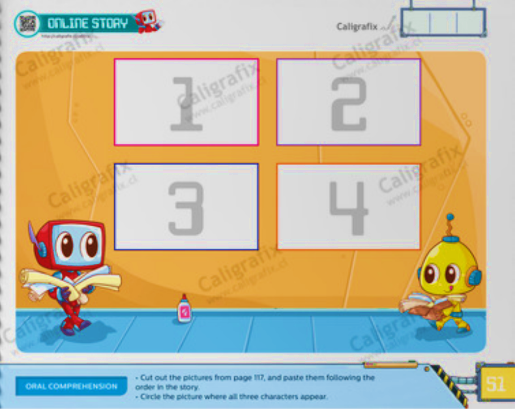 Recortables: Pág. 117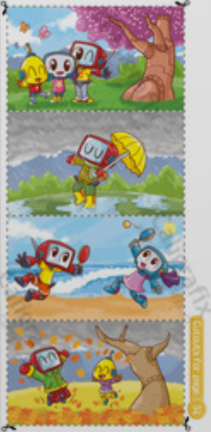 Actividad N°2: Página 49.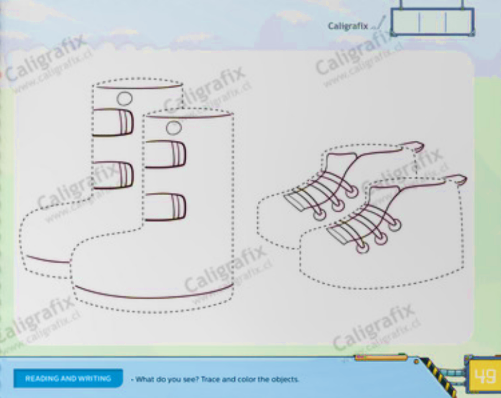 Actividad N°2: Página 53.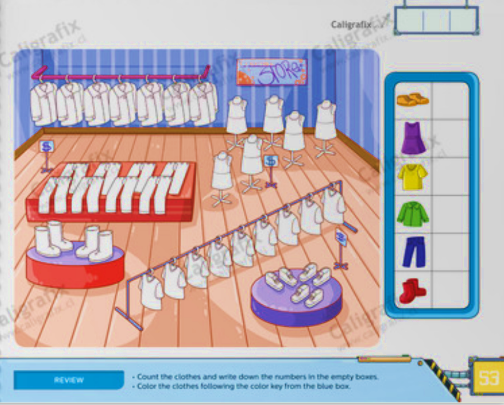 * No olviden subir sus tareas de forma clara a la plataforma LIRMI y después revisar la retroalimentación.* Última fecha de entrega: 9 de octubre.